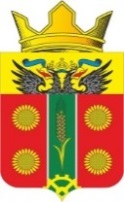 АДМИНИСТРАЦИЯ ИСТОМИНСКОГО СЕЛЬСКОГО ПОСЕЛЕНИЯ АКСАЙСКОГО РАЙОНА РОСТОВСКОЙ ОБЛАСТИ    ПОСТАНОВЛЕНИЕ 28.12.2020                                             х. Островского                                              № 233О внесении изменений в постановлениеАдминистрации Истоминского сельскогопоселения от 29.11.2018 года № 272 Об утверждении муниципальной программы Истоминского сельского поселения «Культура»В соответствии с постановлением Администрации Истоминского сельского поселения от 01.08.2018 № 166 «Об утверждении Порядка разработки, реализации и оценки эффективности муниципальных программ Истоминского сельского поселения», постановлением Администрации Истоминского сельского поселения от  07.08.2018 № 174 «Об утверждения методических рекомендаций по разработке и реализации муниципальных программ Истоминского сельского поселения». ПОСТАНОВЛЯЮ:1. Внести изменения в постановление Администрации Истоминского сельского поселения от 29.11.2018 года № 272 Об утверждении муниципальной программы Истоминского сельского поселения «Культура» согласно приложению №1 к настоящему постановлению.2. Признать утратившим силу постановления Администрации Истоминского сельского поселения согласно приложению № 2 к настоящему постановлению.3. Настоящее постановления вступает в силу со дня его официального опубликования.4. Настоящее постановление подлежит размещению на официальном сайте Администрации Истоминского сельского поселения и опубликованию в периодическом печатном издании Истоминского сельского поселения «Вестник».5. Контроль за исполнением постановления возложить на заместителя Администрации Истоминского сельского поселения Д.А. Кудовба.Глава АдминистрацииИстоминского сельского поселения                                                       О.А. КалининаПостановление вносит                                                                                                                             Заместитель главы Администрации					. Приложение № 1 к постановлению АдминистрацииИстоминского сельского поселения от 28.12.2020 № 233 ПАСПОРТМуниципальной программы 
Истоминского сельского поселения «Культура»Паспортподпрограммы «Сельские дома культуры»Паспортподпрограммы «Памятники»Общая характеристика текущего состояния сфер культуры в Истоминского сельском поселении   Важным фактором социально-экономического и политического развития Истоминского сельского поселения является стабильное развитие сферы культуры, сохранение культурных и нравственных ценностей, межрегиональных и межнациональных культурных связей, укрепление духовного единства общества. Политика Истоминского сельского поселения в сфере культуры направлена на создание условий, в которых активно формируется культурный и духовный потенциал личности, и возможна его максимально полная реализация. Основой инфраструктурой культуры Истоминского сельского поселения являются муниципальные учреждения, оказывающие услуги в сфере культуры: сельский дом культуры.Формированию единого культурного пространства в Истоминского сельском поселении способствовало создание возможностей получения жителями доступа к культурным ценностям, организация концертов, проведение крупных культурных мероприятий.Совершенствовались механизмы обеспечения свободы творчества, права граждан на участие в культурной жизни, система выявления и поддержки одаренных детей и молодежи. Сохранялись лучшие традиции самодеятельного творчества, национальной казачьей культуры. Создавались условия для обеспечения развития системы подготовки творческих кадров. Таким образом, программный метод управления концентрирует финансовые ресурсы на конкретных объектах и приоритетных направлениях развития сферы культуры и позволяет сфере культуры стать полноценным и активным участником социально–экономических процессов, происходящих в Истоминского сельском поселении. Исходя из приоритетных направлений развития сферы культуры планируется выполнение мероприятий с учетом усиления эффективности охраны и сохранения муниципальных учреждений культуры.В рамках реализации Программы планируется выполнить показатели, осуществить значимые проекты в сфере культуры, достичь намеченных результатов.Социально-экономического развития Истоминского сельского поселения определяет приоритетные направления развития сферы культуры.Целью муниципальной программы является: повышение доступности культурных ценностей для населения Истоминского сельского поселения, увеличение численности населения, охваченного культурным досугом и отдыхом   Достижение цели обеспечивается за счет решения следующих задач: развитие художественного, музыкального, хореографического, хорового, искусства; улучшение материально-технической базы учреждение культуры; повышение эффективности деятельности организаций культуры.Создание условий для сохранения и развития культурного; выравнивание доступности к услугам учреждений культуры, информации, культурным ценностям; воспроизводство творческого потенциала поселения,Целевые показатели муниципальной Программы количественно и качественно характеризуют ход ее реализации, решение основных задач и достижение целей муниципальной программы, а также:а) отражают специфику развития конкретной сферы, проблем и основных задач, на решение которых направлена реализация муниципальной программы;б) имеют количественное и качественное значения;в) непосредственно зависят от решения основных задач и реализации муниципальной программы. Подробные значения целевых показателей муниципальной программы с разбивкой по подпрограммам, а также по годам реализации муниципальной программы, представлены в приложении  к муниципальной программе.Реализация муниципальной программы имеет важное социально-экономическое значение для Истоминского сельского поселения, позволит добиться существенных позитивных результатов в таких сферах, как культура. Основными ожидаемыми результатами реализации Программы являются: обеспечение сохранности зданий учреждений культуры;создание безопасных и благоприятных условий нахождения граждан в учреждениях культуры;улучшение технического состояния зданий учреждений культуры;обеспечение пожарной безопасности зданий учреждений культуры.увеличение численности участников культурно-досуговых мероприятий;увеличение учебно-методических мероприятий и информационно- методических материалов для культурно-досуговых учреждений области.сохранение и передача новым поколениям традиций профессионального образования в сфере культуры;поддержка одаренных учащихся и талантливой молодежи;эстетическое воспитание подрастающего поколения, воспитание подготовленной и заинтересованной аудитории слушателей и зрителей;Исходя из целей, определенных муниципальной программой «Культуры» в Истоминского сельском поселении Аксайского  района, предусмотрены подпрограммы:1. Сельские дома культуры Подпрограмма «Сельские дома культуры» включает следующие мероприятия:1) Расходы на обеспечение деятельности муниципальных бюджетных учреждений Истоминского сельского поселения.2) Мероприятия по обеспечение организации и проведения торжественных, массовых, конкурсных мероприятий, фестивалей в области культуры.3) Расходы на повышении оплаты труда работников, учреждений культуры в рамках реализации указов Президента Российской Федерации 2012 годаОдним из наиболее действенных средств приобщения населения к культурным ценностям и обеспечения равного доступа к культурным ценностям является проведение массовых праздников народного творчества, организацией которых занимается администрация Истоминского сельского поселения и сельский дом культуры. Согласно статистическим данным, где проводятся массовые мероприятия, степень удовлетворенности населения качеством предоставляемых услуг в сфере культуры наиболее высока.Необходимость в удовлетворении потребностей жителей поселения в культурно-творческом самовыражении, приобщении к  культурным и духовным ценностям требует соответствующего финансирования. Благодаря финансовой поддержке за счет средств поселения за последние года увеличилось количество созданных новых концертных программ. Также необходима целевая ориентация бюджетных расходов с целью обеспечения безопасности в учреждениях культуры.Реализация Подпрограммы в части мероприятий по улучшению материально-технической базы учреждений культуры за весь период ее действия:- обеспечит сохранность зданий учреждений  культуры;- создаст безопасные и благоприятные условия нахождения граждан в учреждениях культуры;- улучшит техническое состояние зданий учреждений культуры;- обеспечит пожарную безопасность зданий учреждений культуры.2. Подпрограмма «Памятники», включает мероприятия по содержанию и текущему ремонту памятников.Основная цель этой подпрограммы – сохранение и охрана памятников павшим в ВОВ.Основными ожидаемыми результатами реализации Подпрограммы являются:- удовлетворительное состояние памятников павшим в ВОВ;- обеспечение памятников документацией по государственной охране и учету;- обеспечение сохранности памятников павшим в ВОВ на территории Истоминского сельского поселения;Срок реализации подпрограммы 2019 – 2030 годы.Приложение № 1 к муниципальной программе «Культура»Истоминского сельского поселенияСВЕДЕНИЯО показателях муниципальной программы Истоминского сельского поселения «Культура»Приложение № 2 к муниципальной программе «Культура»Истоминского сельского поселенияПереченьподпрограмм, основных мероприятий муниципальной программы «Культура»Приложение № 3 к муниципальной программе «Культура»Истоминского сельского поселенияРасходыБюджета на реализацию муниципальной программы «Культура»Приложение № 4 к муниципальной программе «Культура» Истоминского сельского поселенияРасходы На реализацию муниципальной  программы «Культура»Глава Администрации Истоминского сельского поселения                                                                                                                                         О.А. КалининаПриложение № 2 к постановлению АдминистрацииИстоминского сельского поселенияот 28.12.2020 № 233ПЕРЕЧЕНЬпостановлений Администрации Истоминского сельского поселенияутративших силу1. Постановление Администрации Истоминского сельского поселения от 10.10.2013 № 341 «Об утверждении муниципальной программы Истоминского сельского поселения «Культура»2. Постановление Администрации Истоминского сельского поселения от 06.07.2020 года № 140 «О внесении изменений в Постановление Администрации Истоминского сельского поселения от 29.11.2018 года № 272 Об утверждении муниципальной программы Истоминского сельского поселения «Культура»;3. Постановление Администрации Истоминского сельского поселения от 03.11.2020 года № 201 «О внесении изменений в Постановление Администрации Истоминского сельского поселения от 29.11.2018 года № 272 Об утверждении муниципальной программы Истоминского сельского поселения «Культура».Глава АдминистрацииИстоминского сельского поселения 						  О.А. КалининаНаименование муниципальной программы –Муниципальная программа Истоминского сельского поселения «Культура» на 2019-2030гг (далее программа)Ответственный исполнитель муниципальной программы–Администрация Истоминского сельского поселения Соисполнители муниципальной программы–ОтсутствуютУчастники  программы –Администрация Истоминского сельского поселенияМБУК ИСП «Дорожный СДК»Подпрограммы муниципальной программы–«Сельские дома культуры»«Памятники»Программно-целевые инструменты муниципальной программы–отсутствуютЦель муниципальнойпрограммы –Формирование единого культурного пространства, создание условий для свободного доступа граждан  к культурным ценностям и информационным ресурсам, создание условий для сохранения и развития культурного потенциала поселения, повышение культурного и нравственного уровня развития населения Истоминского поселения. Задачи программы–развитие художественного, музыкального, хореографического, хорового, искусства;улучшение материально-технической базы учреждение культуры;повышение эффективности деятельности организаций культуры.выравнивание доступности к услугам учреждений культуры, информации, культурным ценностям;воспроизводство творческого потенциала поселения, Целевые показатели программы – Количество культурно-досуговых мероприятий. Находящиеся в удовлетворительном состоянии, не требующих противоаварийных и восстановительных работ памятники павшим в ВОВ.Этапы и сроки реализации муниципальной программы –2019 – 2030 годыэтапы реализации муниципальной программы не выделяютсяРесурсное обеспечение муниципальной программы –финансирование программных мероприятий осуществляется за счет средств местного бюджета, а также внебюджетных источников в объемах, предусмотренных муниципальной программой.Общий объем финансирования муниципальной программы из местного бюджета составляет 66791,9 тыс. рублей, в том числе:в 2019 году – 6933,0тыс. рублей;в 2020 году – 6665,1тыс. рублей; в 2021 году – 8992,1 тыс. рублей;в 2022 году – 5008,6 тыс. рублей;в 2023 году – 6279,0 тыс. рублей;в 2024 году – 4702,0тыс. рублей;в 2025 году – 4702,0 тыс. рублей;в 2026 году – 4702,0тыс. рублей;в 2027 году – 4702,0 тыс. рублей;в 2028 году – 4702,0 тыс. рублей;в 2029 году – 4702,0 тыс. рублей;в 2030 году – 4702,0 тыс. рублей.Ожидаемые результаты реализации муниципальной программы–Повышение доступности культурных ценностей для населения Истоминского сельского поселенияНаименование подпрограммы-Подпрограмма «Сельские дома культуры» (подпрограмма 1)Ответственный исполнительПодпрограммы 1-Заместитель главы Истоминского сельского поселения Участники подпрограммы-Администрация Истоминского сельского поселения, Муниципальные бюджетные учреждения Истоминского сельского поселения «Дорожный СДК».Цель подпрограммы 1-формирование культурного пространства, создание условий для свободного доступа граждан к культурным ценностям и информационным ресурсам, создание условий для сохранения и развития культурного потенциала поселения, повышение культурного  нравственного уровня развития населения Истоминского поселенияЗадачи подпрограммы 1-Развитие художественного, музыкального, хореографического, хорового искусства; улучшение материально-технической базы учреждений культуры;выявление и поддержка талантливых детей и молодежи;повышение эффективности деятельности  организаций культуры;воспроизводство творческого потенциала поселения, создание условий для доступности поселения к российскому мировому наследию современной культуре, информационным ресурсам.Целевые показатели подпрограммы 1-Количество культурно-досуговых мероприятий;Доля клубных формирований для детей.Этапы и сроки реализации подпрограммы 1-2019 – 2030 годы, этапы реализации муниципальной подпрограммы не выделяютсяРесурсное обеспечение подпрограммы 1-Финансирование программных мероприятий осуществляется за счет средств местного бюджета, а также внебюджетных источников в объемах, предусмотренных муниципальной программой. Общий объем финансирования муниципальной подпрограммы 1 из местного бюджета составляет 64241,3 тыс. рублей, в том числе:в 2019 году – 6919,9 тыс. рублей;в 2020 году – 6371,9 тыс. рублей; в 2021 году – 6747,9 тыс. рублей;в 2022 году – 5008,6 тыс. рублей;в 2023 году – 6279,0 тыс. рублей;в 2024 году – 4702,0 тыс. рублей;в 2025 году – 4702,0 тыс. рублей;в 2026 году – 4702,0 тыс. рублей;в 2027 году – 4702,0 тыс. рублей;в 2028 году – 4702,0 тыс. рублей;в 2029 году – 4702,0 тыс. рублей;в 2030 году – 4702,0тыс. рублей.Ожидаемые результаты реализации подпрограммы 1-повышение доступности культурных ценностей для населения Истоминского сельского поселения, увеличение численности населения, охваченного культурным досугом и отдыхомНаименование подпрограммы-Подпрограмма «Памятники» (подпрограмма 2)Ответственный исполнительПодпрограммы 2-Заместитель главы Истоминского сельского поселения Участники подпрограммы-Администрация Истоминского сельского поселения. Цель подпрограммы 2-Охрана и сохранение памятников павшим в ВОВ.Задачи подпрограммы 2-Обеспечении охраны и сохранение памятников павшим в ВОВЦелевые показатели подпрограммы 2-Находящиеся в удовлетворительном состоянии, не требующих противоаварийных и восстановительных работ памятники павшим в ВОВЭтапы и сроки реализации подпрограммы 2-2019 – 2030 годы, этапы реализации муниципальной подпрограммы не выделяютсяРесурсное обеспечение подпрограммы 2-Финансирование программных мероприятий осуществляется за счет средств областного бюджета, а также местных бюджетов и внебюджетных источников в объемах, предусмотренных государственной программой. Общий объем финансирования муниципальной подпрограммы из местного бюджета составляет 2550,5 тыс. рублей, в том числе:в 2019 году – 13,1 тыс. рублей;в 2020 году – 293,2 тыс. рублей;в 2021 году – 2244,2 тыс. рублей;в 2022 году – 0,0 тыс. рублей;в 2023 году – 0,0 тыс. рублей;в 2024 году – 0,0 тыс. рублей;в 2025 году – 0,0 тыс. рублей;в 2026 году – 0,0 тыс. рублей;в 2027 году – 0,0 тыс. рублей;в 2028 году – 0,0 тыс. рублей;в 2029 году – 0,0 тыс. рублей;в 2030 году – 0,0 тыс. рублей.Ожидаемые результаты реализации подпрограммы 2-Улучшения технического состояния мемориалов и памятников.№п/пНомер и наименования показателя Вид показателя Единица измерения Данные для расчета значений показателя Данные для расчета значений показателя Значения показателя по годам Значения показателя по годам Значения показателя по годам Значения показателя по годам Значения показателя по годам Значения показателя по годам Значения показателя по годам Значения показателя по годам Значения показателя по годам Значения показателя по годам Значения показателя по годам Значения показателя по годам 201720182019202020212022202320242025202620272028202920301. Подпрограмма 1 «Сельские дома культуры»1. Подпрограмма 1 «Сельские дома культуры»1. Подпрограмма 1 «Сельские дома культуры»1. Подпрограмма 1 «Сельские дома культуры»1. Подпрограмма 1 «Сельские дома культуры»1. Подпрограмма 1 «Сельские дома культуры»1. Подпрограмма 1 «Сельские дома культуры»1. Подпрограмма 1 «Сельские дома культуры»1. Подпрограмма 1 «Сельские дома культуры»1. Подпрограмма 1 «Сельские дома культуры»1. Подпрограмма 1 «Сельские дома культуры»1. Подпрограмма 1 «Сельские дома культуры»1. Подпрограмма 1 «Сельские дома культуры»1. Подпрограмма 1 «Сельские дома культуры»1. Подпрограмма 1 «Сельские дома культуры»1. Подпрограмма 1 «Сельские дома культуры»1. Подпрограмма 1 «Сельские дома культуры»1. Подпрограмма 1 «Сельские дома культуры»1.1.Показатель 1.1 Количество культурно-досуговых мероприятий;ВедомственныйПроцентов 100,0100,0100,0100,0100,0100,0100,0100,0100,0100,0100,0100,0100,0100,01.2.Показатель 1.2Количество клубных формирований ВедомственныйПроцентов 100,0100,0100,0100,0100,0100,0100,0100,0100,0100,0100,0100,0100,0100,01.3.Показатель 1.3Доля клубных формирований для детей.ВедомственныйПроцентов40,040,040,040,040,040,040,040,040,040,040,040,040,040,02. Подпрограмма 2 «Памятники»2. Подпрограмма 2 «Памятники»2. Подпрограмма 2 «Памятники»2. Подпрограмма 2 «Памятники»2. Подпрограмма 2 «Памятники»2. Подпрограмма 2 «Памятники»2. Подпрограмма 2 «Памятники»2. Подпрограмма 2 «Памятники»2. Подпрограмма 2 «Памятники»2. Подпрограмма 2 «Памятники»2. Подпрограмма 2 «Памятники»2. Подпрограмма 2 «Памятники»2. Подпрограмма 2 «Памятники»2. Подпрограмма 2 «Памятники»2. Подпрограмма 2 «Памятники»2. Подпрограмма 2 «Памятники»2. Подпрограмма 2 «Памятники»2. Подпрограмма 2 «Памятники»3.1Показатель 3.1Находящиеся в удовлетворительном состоянии, не требующих противоаварийных и восстановительных работ памятники павшим в ВОВВедомственныйПроцентов100,0100,0100,0100,0100,0100,0100,0100,0100,0100,0100,0100,0100,0100,0№
п/пНомер и наименование    
основного мероприятияСоисполнитель, участник, ответственный за исполнение основного мероприятияСоисполнитель, участник, ответственный за исполнение основного мероприятияСрокСрокСрокОжидаемый     
непосредственный 
результат     
(краткое описание)Последствия 
нереализации основного   
мероприятияСвязь с 
показателями   муниципальной 
программы    
(подпрограммы)№
п/пНомер и наименование    
основного мероприятияСоисполнитель, участник, ответственный за исполнение основного мероприятияСоисполнитель, участник, ответственный за исполнение основного мероприятияначала  
реализацииначала  
реализацииокончания 
реализацииОжидаемый     
непосредственный 
результат     
(краткое описание)Последствия 
нереализации основного   
мероприятияСвязь с 
показателями   муниципальной 
программы    
(подпрограммы)1233445678Подпрограмма «Сельские дома культуры»Подпрограмма «Сельские дома культуры»Подпрограмма «Сельские дома культуры»Подпрограмма «Сельские дома культуры»Подпрограмма «Сельские дома культуры»Подпрограмма «Сельские дома культуры»Подпрограмма «Сельские дома культуры»Подпрограмма «Сельские дома культуры»Подпрограмма «Сельские дома культуры»Подпрограмма «Сельские дома культуры»Цель подпрограммы Формирование культурного пространства, создание условий для свободного доступа граждан к культурным ценностям и информационным ресурсам, создание условий для сохранения и развития культурного потенциала поселения, повышение культурного  нравственного уровня развития населения Истоминского поселенияЦель подпрограммы Формирование культурного пространства, создание условий для свободного доступа граждан к культурным ценностям и информационным ресурсам, создание условий для сохранения и развития культурного потенциала поселения, повышение культурного  нравственного уровня развития населения Истоминского поселенияЦель подпрограммы Формирование культурного пространства, создание условий для свободного доступа граждан к культурным ценностям и информационным ресурсам, создание условий для сохранения и развития культурного потенциала поселения, повышение культурного  нравственного уровня развития населения Истоминского поселенияЦель подпрограммы Формирование культурного пространства, создание условий для свободного доступа граждан к культурным ценностям и информационным ресурсам, создание условий для сохранения и развития культурного потенциала поселения, повышение культурного  нравственного уровня развития населения Истоминского поселенияЦель подпрограммы Формирование культурного пространства, создание условий для свободного доступа граждан к культурным ценностям и информационным ресурсам, создание условий для сохранения и развития культурного потенциала поселения, повышение культурного  нравственного уровня развития населения Истоминского поселенияЦель подпрограммы Формирование культурного пространства, создание условий для свободного доступа граждан к культурным ценностям и информационным ресурсам, создание условий для сохранения и развития культурного потенциала поселения, повышение культурного  нравственного уровня развития населения Истоминского поселенияЦель подпрограммы Формирование культурного пространства, создание условий для свободного доступа граждан к культурным ценностям и информационным ресурсам, создание условий для сохранения и развития культурного потенциала поселения, повышение культурного  нравственного уровня развития населения Истоминского поселенияЦель подпрограммы Формирование культурного пространства, создание условий для свободного доступа граждан к культурным ценностям и информационным ресурсам, создание условий для сохранения и развития культурного потенциала поселения, повышение культурного  нравственного уровня развития населения Истоминского поселенияЦель подпрограммы Формирование культурного пространства, создание условий для свободного доступа граждан к культурным ценностям и информационным ресурсам, создание условий для сохранения и развития культурного потенциала поселения, повышение культурного  нравственного уровня развития населения Истоминского поселенияЦель подпрограммы Формирование культурного пространства, создание условий для свободного доступа граждан к культурным ценностям и информационным ресурсам, создание условий для сохранения и развития культурного потенциала поселения, повышение культурного  нравственного уровня развития населения Истоминского поселенияЗадачи подпрограммыРазвитие художественного, музыкального, хореографического, хорового искусства; улучшение материально-технической базы учреждений культуры; выявление и поддержка талантливых детей и молодежи; повышение эффективности деятельности организаций культуры.Задачи подпрограммыРазвитие художественного, музыкального, хореографического, хорового искусства; улучшение материально-технической базы учреждений культуры; выявление и поддержка талантливых детей и молодежи; повышение эффективности деятельности организаций культуры.Задачи подпрограммыРазвитие художественного, музыкального, хореографического, хорового искусства; улучшение материально-технической базы учреждений культуры; выявление и поддержка талантливых детей и молодежи; повышение эффективности деятельности организаций культуры.Задачи подпрограммыРазвитие художественного, музыкального, хореографического, хорового искусства; улучшение материально-технической базы учреждений культуры; выявление и поддержка талантливых детей и молодежи; повышение эффективности деятельности организаций культуры.Задачи подпрограммыРазвитие художественного, музыкального, хореографического, хорового искусства; улучшение материально-технической базы учреждений культуры; выявление и поддержка талантливых детей и молодежи; повышение эффективности деятельности организаций культуры.Задачи подпрограммыРазвитие художественного, музыкального, хореографического, хорового искусства; улучшение материально-технической базы учреждений культуры; выявление и поддержка талантливых детей и молодежи; повышение эффективности деятельности организаций культуры.Задачи подпрограммыРазвитие художественного, музыкального, хореографического, хорового искусства; улучшение материально-технической базы учреждений культуры; выявление и поддержка талантливых детей и молодежи; повышение эффективности деятельности организаций культуры.Задачи подпрограммыРазвитие художественного, музыкального, хореографического, хорового искусства; улучшение материально-технической базы учреждений культуры; выявление и поддержка талантливых детей и молодежи; повышение эффективности деятельности организаций культуры.Задачи подпрограммыРазвитие художественного, музыкального, хореографического, хорового искусства; улучшение материально-технической базы учреждений культуры; выявление и поддержка талантливых детей и молодежи; повышение эффективности деятельности организаций культуры.Задачи подпрограммыРазвитие художественного, музыкального, хореографического, хорового искусства; улучшение материально-технической базы учреждений культуры; выявление и поддержка талантливых детей и молодежи; повышение эффективности деятельности организаций культуры.1.Расходы на обеспечение (оказание услуг)деятельности муниципальных бюджетных учреждений муниципального образования Истоминского сельского поселения.Расходы на обеспечение (оказание услуг)деятельности муниципальных бюджетных учреждений муниципального образования Истоминского сельского поселения.Администрация  Истоминского сельского поселения201920192030удовлетвори-тельное состояние объектов культурного наследия;обеспечение объектов культурного наследия документацией по учету;ухудшение состояния объектов культурного наследия; отсутствие необходимых документов  по учету объектов культурного наследия  оказывает влияние на все показатели подпрограммы2.Мероприятия по обеспечению организации и проведения торжественных, массовых, конкурсных мероприятий, фестивалей в области культуры.Мероприятия по обеспечению организации и проведения торжественных, массовых, конкурсных мероприятий, фестивалей в области культуры.Администрация  Истоминского сельского поселения201920192030увеличение численности участников культурно-досуговых мероприятий, увеличение учебно-методических мероприятий и информационно-методических материаловограничение доступа населения к возможностям принимать участие в культурно-досуговой деятельности, сохранять самобытную народную культуры, развивать свои творческие способностиоказывает влияние на все показатели подпрограммы3.Расходы на повышении оплаты труда работников, учреждений культуры в рамках реализации указов Президента Российской Федерации 2012 годаРасходы на повышении оплаты труда работников, учреждений культуры в рамках реализации указов Президента Российской Федерации 2012 годаАдминистрация  Истоминского сельского поселения201920192030создание условий для выполнения работников культуры своих полномочий.Снижение эффективности работы учреждений культурыоказывает влияние на все показатели подпрограммы4.Мероприятия по организации и проведению независимой оценки качества на оказание услуг организации в сфере культурыМероприятия по организации и проведению независимой оценки качества на оказание услуг организации в сфере культурыАдминистрация  Истоминского сельского поселения201920192030Повышения качества деятельности работников культуры.Снижения эффективности работы учреждений культурыоказывает влияние на все показатели подпрограммы5.Расходы на разработку проектно-сметной документации на капитальный ремонт муниципальных учреждений культурыРасходы на разработку проектно-сметной документации на капитальный ремонт муниципальных учреждений культурыАдминистрация  Истоминского сельского поселения201920192030обеспечение сохранности зданий учреждений культурыснижение эффективности работы учреждений культурыоказывает влияние на все показатели подпрограммы6.Расходы на определение стоимости проектно-сметной документации на строительство здания СДКРасходы на определение стоимости проектно-сметной документации на строительство здания СДКАдминистрация  Истоминского сельского поселения201920192030разработка проектной документации для строительства здания СДКограничение доступа населения к возможностям принимать участие в культурно-досуговой деятельностиоказывает влияние на все показатели подпрограммыПодпрограмма 2 «Памятники»Подпрограмма 2 «Памятники»Подпрограмма 2 «Памятники»Подпрограмма 2 «Памятники»Подпрограмма 2 «Памятники»Подпрограмма 2 «Памятники»Подпрограмма 2 «Памятники»Подпрограмма 2 «Памятники»Подпрограмма 2 «Памятники»Подпрограмма 2 «Памятники»Цель подпрограммыОхрана и сохранение памятников павшим в ВОВ.Цель подпрограммыОхрана и сохранение памятников павшим в ВОВ.Цель подпрограммыОхрана и сохранение памятников павшим в ВОВ.Цель подпрограммыОхрана и сохранение памятников павшим в ВОВ.Цель подпрограммыОхрана и сохранение памятников павшим в ВОВ.Цель подпрограммыОхрана и сохранение памятников павшим в ВОВ.Цель подпрограммыОхрана и сохранение памятников павшим в ВОВ.Цель подпрограммыОхрана и сохранение памятников павшим в ВОВ.Цель подпрограммыОхрана и сохранение памятников павшим в ВОВ.Цель подпрограммыОхрана и сохранение памятников павшим в ВОВ.Задачи подпрограммыОбеспечении охраны и сохранение памятников павшим в ВОВЗадачи подпрограммыОбеспечении охраны и сохранение памятников павшим в ВОВЗадачи подпрограммыОбеспечении охраны и сохранение памятников павшим в ВОВЗадачи подпрограммыОбеспечении охраны и сохранение памятников павшим в ВОВЗадачи подпрограммыОбеспечении охраны и сохранение памятников павшим в ВОВЗадачи подпрограммыОбеспечении охраны и сохранение памятников павшим в ВОВЗадачи подпрограммыОбеспечении охраны и сохранение памятников павшим в ВОВЗадачи подпрограммыОбеспечении охраны и сохранение памятников павшим в ВОВЗадачи подпрограммыОбеспечении охраны и сохранение памятников павшим в ВОВЗадачи подпрограммыОбеспечении охраны и сохранение памятников павшим в ВОВ1.Мероприятия по содержанию и текущему ремонту памятников.Администрация  Истоминского сельского поселенияАдминистрация  Истоминского сельского поселенияАдминистрация  Истоминского сельского поселения20192030Удовлетворительное состояние памятников павшим в ВОВОграничение доступа населения к памятникам павшим в ВОВоказывает влияние на все показатели подпрограммы2.Расходы на разработку проектно- сметной документации на капитальный ремонт памятников ВОВ АдминистрацияИстоминскогосельскогопоселенияАдминистрацияИстоминскогосельскогопоселенияАдминистрацияИстоминскогосельскогопоселения20192030Разработка проектной документации на капитальный ремонт памятников ВОВУхудшение состояния объектов культурного наследия;оказывает влияние на все показатели подпрограммы3.Мероприятие по капитальному ремонту памятников ВОВАдминистрацияИстоминскогосельскогопоселенияАдминистрацияИстоминскогосельскогопоселенияАдминистрацияИстоминскогосельскогопоселения20192030Капитальный ремонт памятников ВОВУхудшение состояния объектов культурного наследия;оказывает влияние на все показатели подпрограммы4.Расходы на реализацию целевой программы «Увековечение памяти погибших при защите Отечества на 2019-2024 годы»АдминистрацияИстоминскогосельскогопоселенияАдминистрацияИстоминскогосельскогопоселенияАдминистрацияИстоминскогосельскогопоселения20192030Исполнение задач целевой программыНе исполнение задач целевой программыоказывает влияние на все показатели подпрограммы№ п/пНаименования муниципальной программы, подпрограммы, номер и наименование основного мероприятия Ответственный исполнитель, соисполнители, участникиКод бюджетной классификации расходовКод бюджетной классификации расходовКод бюджетной классификации расходовКод бюджетной классификации расходовОбъем расходов, всего (тыс. рублей)В том числе по годам реализации муниципальной программыВ том числе по годам реализации муниципальной программыВ том числе по годам реализации муниципальной программыВ том числе по годам реализации муниципальной программыВ том числе по годам реализации муниципальной программыВ том числе по годам реализации муниципальной программыВ том числе по годам реализации муниципальной программыВ том числе по годам реализации муниципальной программыВ том числе по годам реализации муниципальной программыВ том числе по годам реализации муниципальной программыВ том числе по годам реализации муниципальной программыВ том числе по годам реализации муниципальной программы№ п/пНаименования муниципальной программы, подпрограммы, номер и наименование основного мероприятия Ответственный исполнитель, соисполнители, участникиГРБСРзПрЦСРВРОбъем расходов, всего (тыс. рублей)20192020202120222023202420252026202720282029203012345678910111213141516171819201.Муниципальная программа «Культура»Администрации Истоминского сельского поселенияМБУК ИСП «Дорожный СДК»ХХ0200000000Х66791,86933,06665,18992,15008,66279,04702,04702,04702,04702,04702,04702,04702,02.Подпрограмма 1 «Сельские дома культуры»Администрации Истоминского сельского поселенияМБУК ИСП «Дорожный СДК»ХХ0210000000Х64241,36919,9 6371,96747,95008,66279,04702,04702,04702,04702,04702,04702,04702,03.Основное мероприятие 1.1. Расходы на обеспечение деятельности (оказание услуг)муниципальных бюджетных учреждений муниципального образования Истоминского сельского поселения.Администрации Истоминского сельского поселенияМБУК ИСП «Дорожный СДК»Х0801021000059061162885,75820,46115,86747,95008,66279,04702,04702,04702,04702,04702,04702,04702,04.Основное мероприятие 1.2.Организация и проведение торжественных, массовых, конкурсных мероприятий, фестивалей в области культуры.Администрации Истоминского сельского поселенияМБУК ИСП «Дорожный СДК»Х08010210024060612328,1300,028,10,00,00,00,00,00,00,00,00,00,05.Основное мероприятие 1.3.Расходы на повышение оплаты труда работников, учреждений культуры в рамках реализации указов Президента Российской Федерации 2012 года Администрации Истоминского сельского поселенияМБУК ИСП «Дорожный СДК»Х08010210024400612748,4620,5127,90,00,00,00,00,00,00,00,00,00,06.Основное мероприятие 1.4.Мероприятия по организации и проведению независимой оценки качества на оказание услуг организации в сфере культурыАдминистрации Истоминского сельского поселенияМБУК ИСП «Дорожный СДК»Х0804021002441024412,012,00,00,00,00,00,00,00,00,00,00,00,07.Основное мероприятия 1.5.Расходы на разработку проектно-сметной документации на капитальный ремонт муниципальных учреждений культурыАдминистрации Истоминского сельского поселенияМБУК ИСП «Дорожный СДК»Х0801021002405061227,027,00,00,00,00,00,00,00,00,00,00,00,08.Основное мероприятие 1.6.Расходы на определение стоимости проектно-сметной документации на строительство здания СДКАдминистрации Истоминского сельского поселенияМБУК ИСП «Дорожный СДК»Х0801021002448024440,040,00,00,00,00,00,00,00,00,00,00,00,09.Основное мероприятие 1.7.Расходы на поддержку в области культуры в рамках подпрограммы «Сельские дома культуры» муниципальной программы «Культура» (субсидии бюджетным учреждениям на иные цели)XX02100L5194612100,10,0100,10,00,00,00,00,00,00,00,00,00,010.Подпрограмма 2«Памятники»Администрации Истоминского сельского поселенияМБУК ИСП «Дорожный СДК»ХХ023 0000000Х2550,513,1293,22244,20,00,00,00,00,00,00,00,00,011.Основное мероприятия 2.1.Мероприятия по содержанию и текущему ремонту памятниковАдминистрации Истоминского сельского поселенияМБУК ИСП «Дорожный СДК»Х0801023002408024496,33,193,20,00,00,00,00,00,00,00,00,00,012.Основное мероприятие 2.2.Расходы на разработку проектно-сметной документации на  капитальный ремонт памятников ВОВАдминистрация ИстоминскогосельскогопоселенияX0801023002449024410,010,00,00,00,00,00,00,00,00,00,00,00,013.Основное мероприятие 2.3.Расходы на изготовление и монтаж монумента в х. ИстоминоАдминистрация ИстоминскогосельскогопоселенияХ08010230024560240200,00,0200,00,00,00,00,00,00,00,00,00,00,014.Основное мероприятие 2.4.Мероприятие по капитальному ремонту памятников ВОВАдминистрация ИстоминскогосельскогопоселенияХ0801023002463024484,00,00,084,00,00,00,00,00,00,00,00,00,015.Основное мероприятие 2.5.Расходы на реализацию целевой программы «Увековечение памяти погибших при защите Отечества на 2019-2024 годы»Администрация ИстоминскогосельскогопоселенияХ800102300R29902442160.20.00.02160.20.00.00.00.00.00.00.00.00.0№ п/пНаименование муниципальной программы, подпрограммыИсточник финансированияОбъем расходов всего В том числе по годам реализации муниципальной программыВ том числе по годам реализации муниципальной программыВ том числе по годам реализации муниципальной программыВ том числе по годам реализации муниципальной программыВ том числе по годам реализации муниципальной программыВ том числе по годам реализации муниципальной программыВ том числе по годам реализации муниципальной программыВ том числе по годам реализации муниципальной программыВ том числе по годам реализации муниципальной программыВ том числе по годам реализации муниципальной программыВ том числе по годам реализации муниципальной программыВ том числе по годам реализации муниципальной программы№ п/пНаименование муниципальной программы, подпрограммыИсточник финансированияОбъем расходов всего 201920202021202220232024202520262027202820292030123456789101112131415161.Муниципальная программа «Культура»всего66791,86933,06665,18992,15008,66279,04702,04702,04702,04702,04702,04702,04702,01.Муниципальная программа «Культура»местный бюджет66791,86933,06665,18992,15008,66279,04702,04702,04702,04702,04702,04702,04702,02.Подпрограмма 1 «Сельские дома культуры»всего64241,36919,9 6371,96747,95008,66279,04702,04702,04702,04702,04702,04702,04702,02.Подпрограмма 1 «Сельские дома культуры»местный бюджет64241,36919,9 6371,96747,95008,66279,04702,04702,04702,04702,04702,04702,04702,03.Подпрограмма 2 «Памятники»всего2550,513,1293,22244,20,00,00,00,00,00,00,00,00,03.Подпрограмма 2 «Памятники»местный бюджет2550,513,1293,22244,20,00,00,00,00,00,00,00,00,0